Name:………………………………………………………………… class:………………………………………..Recognize short and long a-i-o-e-oo-u :                                         اتقنت         لم تتقن                Match: Recognize some English digraphs   ch-sh-ph-wh                                اتقنت                  لم تتقنMatch:Recognize and differentiate between the ending of plural nouns    s – es                                    اتقنت                      لم تتقنChange to plural:book  \ …………….                                     pen\....................                            ruler\.....................class\..................                                    dress\......................                          fox\........................فتره الاولى والثانيهAsk questions using what- where -  write a short answer to a written questions  ;                                                             اتقنت                       لم تتقن What is your name ? My name is ………………………………..Where are you from ?I am from  ……………………………………Identify items in house ; اتقنت                                         لم تتقن                         Match:1- window      2- TV      3- sofa       4- lamp       5- book       6-Wardrobe       7- bed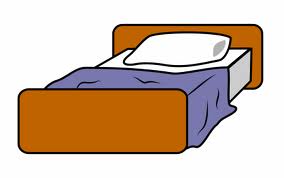 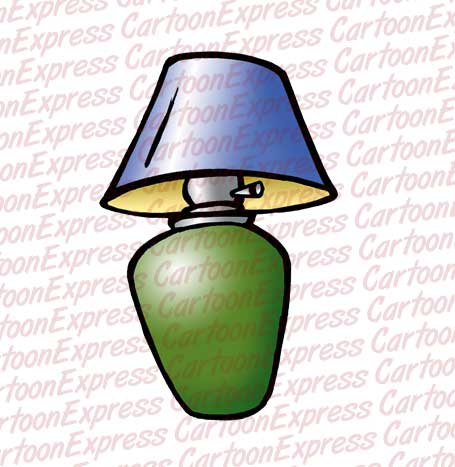 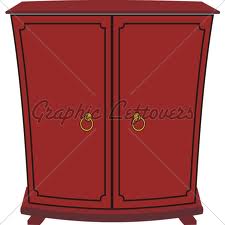 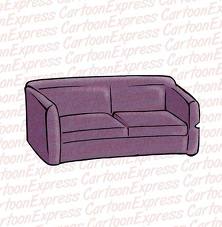 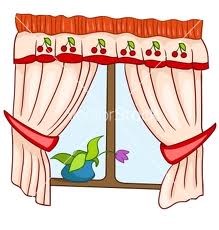 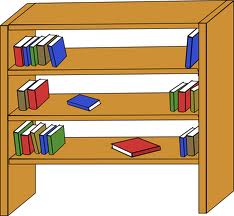 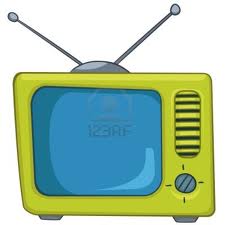      -----                    -----               -----                -----                 -----                   -----                   -----Describe physical appearance                                     اتقنت                       لم تتقن Match every animal with its  body part: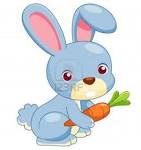 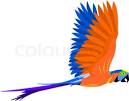 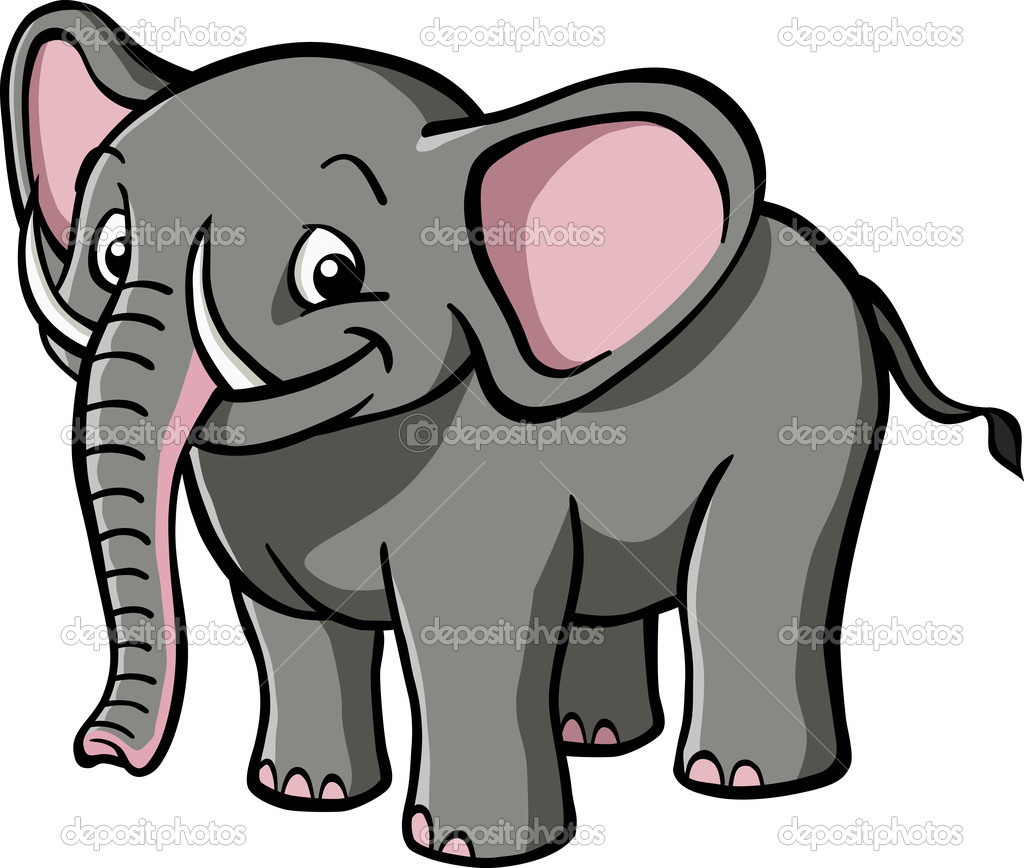 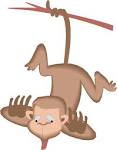 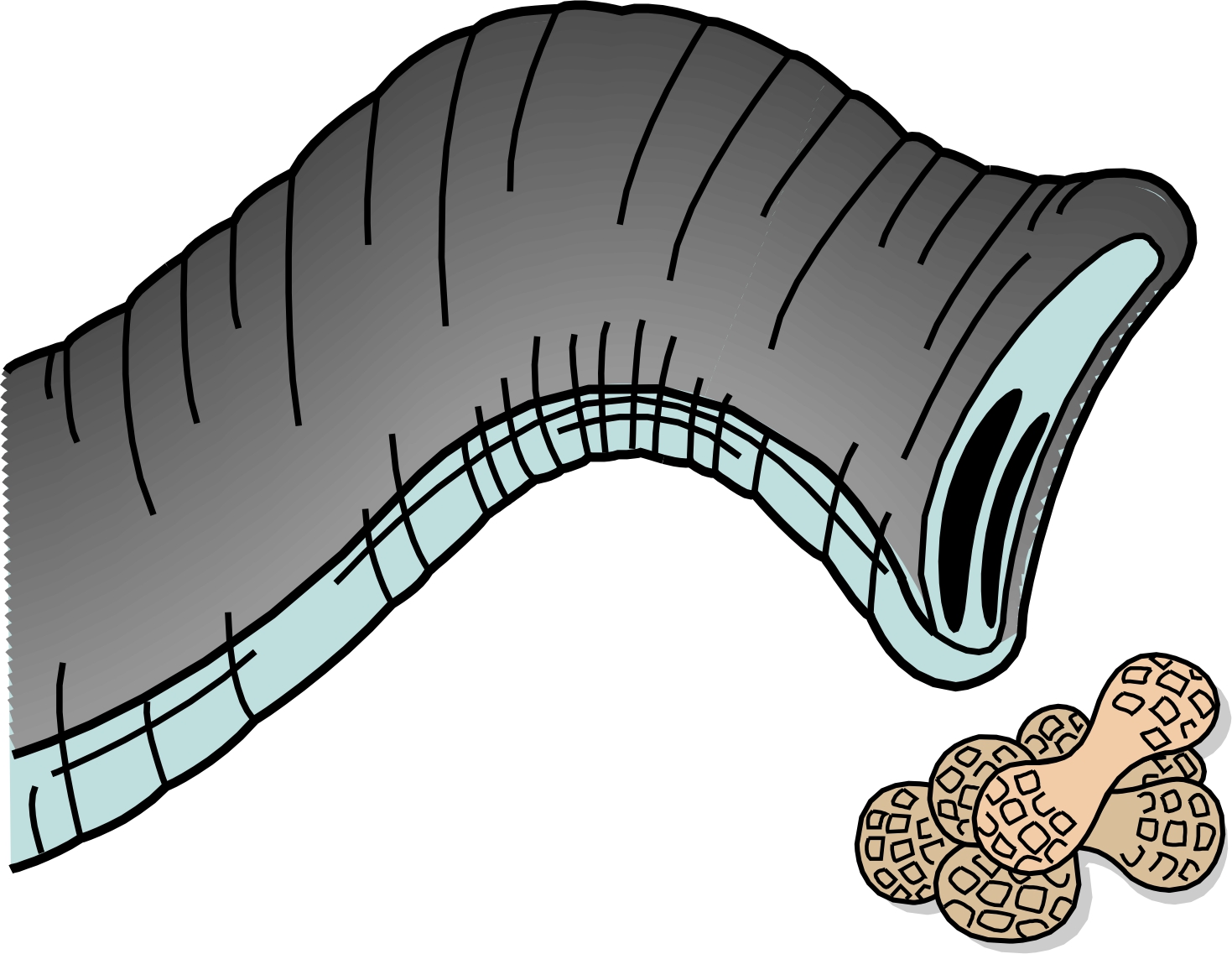 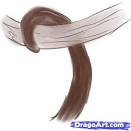 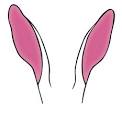 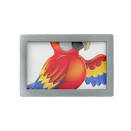 Elephant trunk               Monkey tail                      Rabbit ears                          Parrot   wingsIdentify toys, games and classroom obeject;                                                           اتقنت             لم تتقن Match the following:1- computer games         2- doll         3- puzzle         4- ruler         5- chair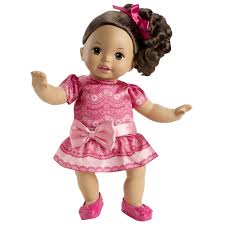 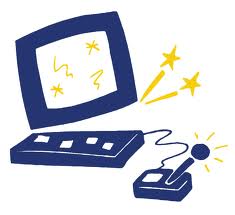 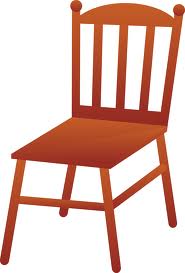 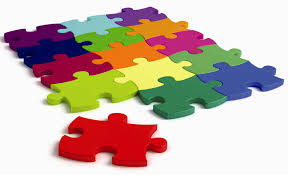 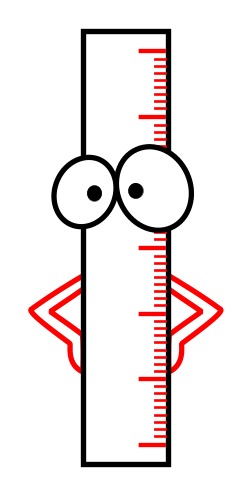         ---------                     ---------                     ---------                            ---------                         ---------Identify irregular plural nouns                                                             اتقنت                     لم تتقن  Write the plural form:man……………......                                            women…………….……child ………………..Recognize some consonant blends                  اتقنت       لم تتقن Match every word with the suitable sound;Use the intensifier very                                                  اتقنت                لم تتقن Use very in the following sentences: Monkeys are cute. 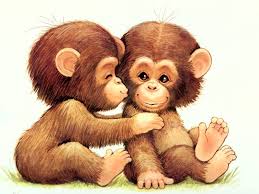 ……………………………………………………………          Hippos are fat.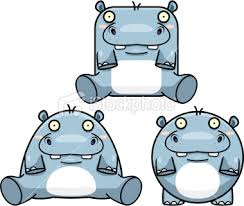 ……………………………………………………………….        Elephants are big.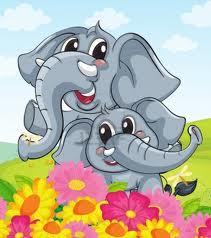 ……………………………………………………………………Ask about number using how many:                                                    اتقنت                لم تتقنHow many toys do you have? 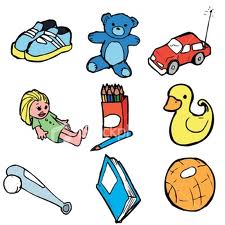 ....................................................---------------------------------------------------------------------------------------------------------------------Identify the weather:	                                               اتقنت                لم تتقنMatch: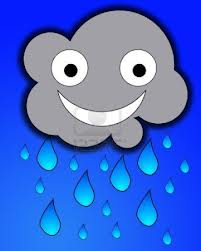 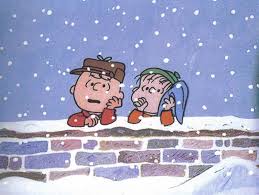 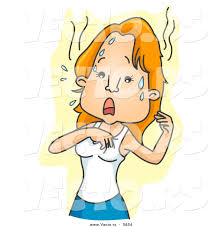 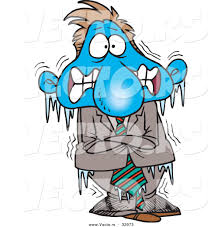 Using possessive adjective –its their                     اتقنت       لم تتقنMatch: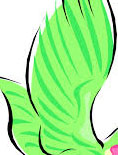 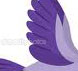 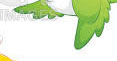 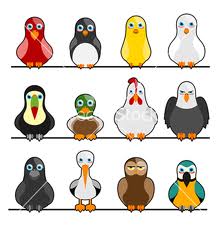 Using  possessive pronounce                                                     اتقنت                  لم تتقن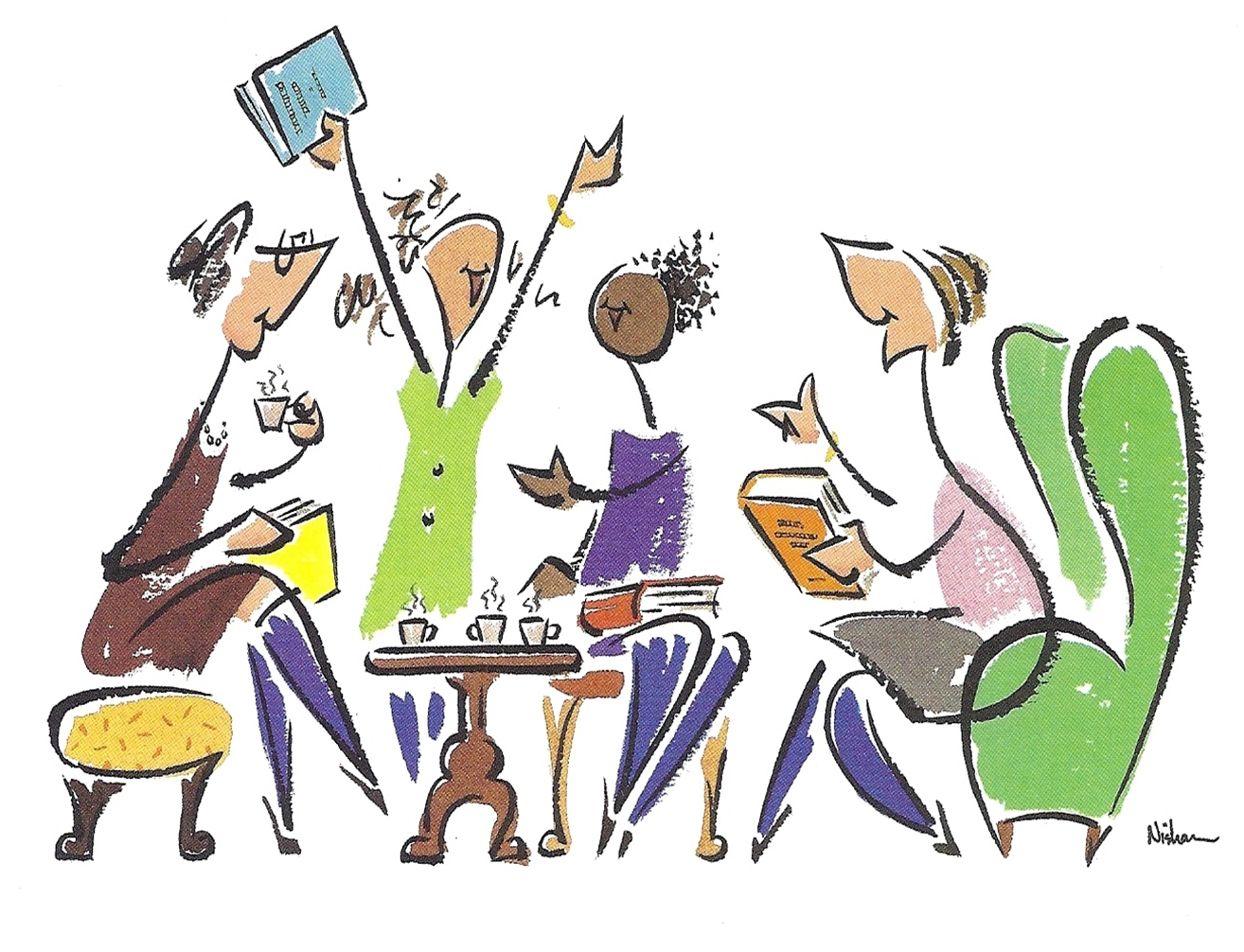 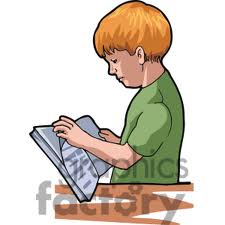 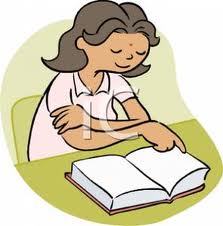 Match:His bookHer bookOur  bookLink idea with but                                                      اتقنت                         لم تتقنI see animals like: monkey ,  camel ,  bird            don’t  see  snake.Write short simple words and sentence                                      اتقنت                         لم تتقنSound wordsariceidateofoodooroseu duckwhphotophwhiteshchairchsheepPlPlanePlclamclplanclclap        bagcake       bathroomMy friend .